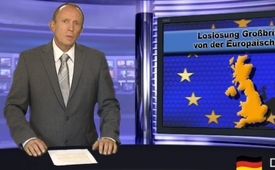 Loslösung Großbritanniens von der Europäischen Union?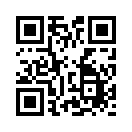 Der britische Europa-Parlamentarier Daniel Hannan, Mitglied der dort regierenden Konservativen, plädiert für eine Loslösung Großbritanniens von der Europäischen Union. Er verlangt nach Reformen, welche die politische Bindung Großbritanniens an Brüssel aufheben.Guten Abend meine Damen und Herren und herzlich Willkommen bei Klagemauer.TV. 
Der britische Europa-Parlamentarier Daniel Hannan, Mitglied der dort regierenden Konservativen, plädiert für eine Loslösung Großbritanniens von der Europäischen Union. Er verlangt nach Reformen, welche die politische Bindung Großbritanniens an Brüssel aufheben. Auf die Frage, wie eine solche Reform denn auszusehen hätte, antwortete Daniel Hannan: „Mein Idealszenario wäre ein ähnlicher Deal, wie ihn die Schweiz mit der EU hat. Eine Art bilateraler Vertrag, der uns den Zugang zum Binnenmarkt sichert, ohne dass wir in die politischen Institutionen eingebunden sind.“ Auf die Nachfrage, wonach eine solche Neuregelung der Beziehungen zur EU England jegliches Mitspracherecht über die im EU-Binnenmarkt geltenden Regeln rauben würde, antwortete Hannan: „Wir haben ja auch nichts zu sagen zu den Marktregeln in Japan oder Südkorea. Wenn britische Unternehmen in diese Länder exportieren wollen, müssen sie sich dennoch an die dortigen Standards halten – und das ist in Ordnung so.“
Es gehe also auch bestens ohne vermeintliches Mitspracherecht. 

Von einem ähnlichen Thema handelt auch die folgende Sendung, die wir ihnen ebenfalls empfehlen: "Brüssels Finanzführung und NATO treiben Griechenland in neue Schuldenkrise"
Vielen Dank und auf Wiedersehen.von mb.Quellen:Eu-No-Newsletter, 15.5.2015, S.1
Zeitung Schweiz am Sonntag, 5.4. 2015
http://eu-no.ch/news/ein-deal-wie-die-schweiz_64Das könnte Sie auch interessieren:#EU-Politik - unter der Lupe - www.kla.tv/EU-Politik

#Grossbritannien - www.kla.tv/GrossbritannienKla.TV – Die anderen Nachrichten ... frei – unabhängig – unzensiert ...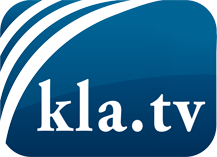 was die Medien nicht verschweigen sollten ...wenig Gehörtes vom Volk, für das Volk ...tägliche News ab 19:45 Uhr auf www.kla.tvDranbleiben lohnt sich!Kostenloses Abonnement mit wöchentlichen News per E-Mail erhalten Sie unter: www.kla.tv/aboSicherheitshinweis:Gegenstimmen werden leider immer weiter zensiert und unterdrückt. Solange wir nicht gemäß den Interessen und Ideologien der Systempresse berichten, müssen wir jederzeit damit rechnen, dass Vorwände gesucht werden, um Kla.TV zu sperren oder zu schaden.Vernetzen Sie sich darum heute noch internetunabhängig!
Klicken Sie hier: www.kla.tv/vernetzungLizenz:    Creative Commons-Lizenz mit Namensnennung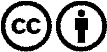 Verbreitung und Wiederaufbereitung ist mit Namensnennung erwünscht! Das Material darf jedoch nicht aus dem Kontext gerissen präsentiert werden. Mit öffentlichen Geldern (GEZ, Serafe, GIS, ...) finanzierte Institutionen ist die Verwendung ohne Rückfrage untersagt. Verstöße können strafrechtlich verfolgt werden.